	1. KUŽELKÁŘSKÁ LIGA DOROSTU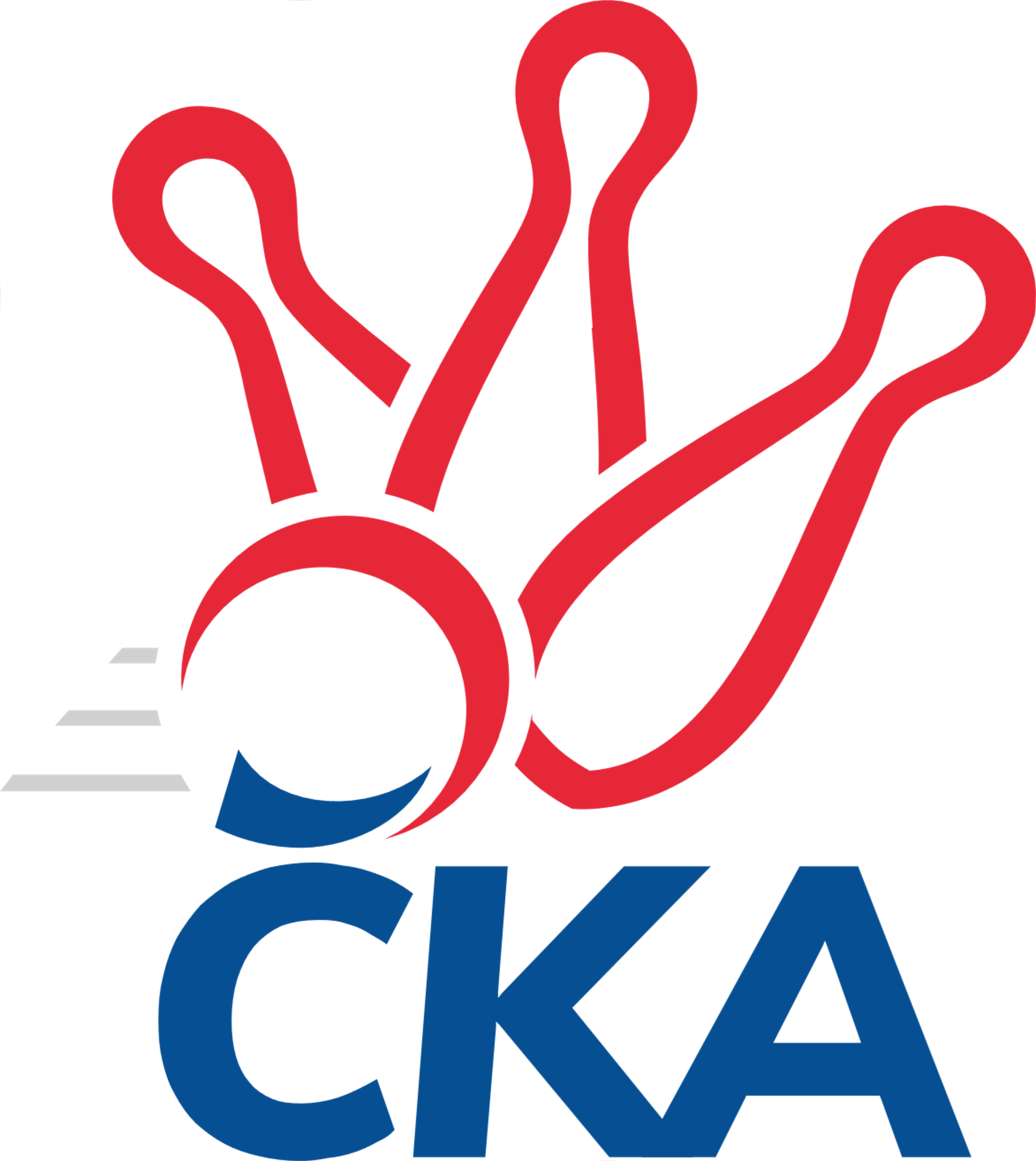 Č. 10Ročník 2022/2023	5.3.2023Nejlepšího výkonu v tomto kole: 1652 dosáhlo družstvo: TJ Lokomotiva Č. Velenice1.KLD C 2022/2023Výsledky 10. kolaSouhrnný přehled výsledků:TJ Jiskra Nová Bystřice	- Kuželky Tehovec	2:0	1570:1434		23.1.TJ Slovan Kamenice n. L.	- TJ Lokomotiva Č. Velenice	0:2	1609:1652		5.3.SK Žižkov Praha	- TJ Blatná	0:2	1547:1552		5.3.Tabulka družstev:	1.	TJ Lokomotiva Č. Velenice	10	9	0	1	18 : 2 	 	 1659	18	2.	TJ Blatná	10	7	0	3	14 : 6 	 	 1597	14	3.	TJ Jiskra Nová Bystřice	10	5	0	5	10 : 10 	 	 1633	10	4.	TJ Slovan Kamenice n. L.	10	5	0	5	10 : 10 	 	 1587	10	5.	SK Žižkov Praha	10	3	0	7	6 : 14 	 	 1573	6	6.	Kuželky Tehovec	10	1	0	9	2 : 18 	 	 1541	2Podrobné výsledky kola:	 TJ Jiskra Nová Bystřice	1570	2:0	1434	Kuželky Tehovec	Karolína Filakovská	124 	 130 	 128 	140	522 	  	 472 	 127	108 	 115	122	Petra Šimková	Jan Mol	114 	 137 	 141 	126	518 	  	 479 	 116	114 	 126	123	Barbora Králová	Matěj Budoš	143 	 135 	 145 	107	530 	  	 478 	 115	133 	 123	107	Vojtěch Zlatník	nikdo nenastoupil	 	 0 	 0 		0 	  	 477 	 101	139 	 130	107	Jan Procházkarozhodčí: Marek ChvátalNejlepší výkon utkání: 530 - Matěj Budoš	 TJ Slovan Kamenice n. L.	1609	0:2	1652	TJ Lokomotiva Č. Velenice	Tobiáš Podhradský	121 	 122 	 117 	130	490 	  	 539 	 133	134 	 132	140	David Holý	Jan Podhradský	138 	 142 	 134 	146	560 	  	 576 	 114	163 	 141	158	Thea Petrů	David Schober ml.	123 	 116 	 140 	140	519 	  	 537 	 134	119 	 147	137	David Koželuh	Jaroslav Šindelář ml.	134 	 132 	 154 	110	530 	  	 507 	 134	135 	 113	125	Victorie Beníschkovározhodčí: Pavel ŠindelářNejlepší výkon utkání: 576 - Thea Petrů	 SK Žižkov Praha	1547	0:2	1552	TJ Blatná	Adam Vaněček	126 	 138 	 132 	133	529 	  	 491 	 128	113 	 120	130	Tomáš Fišer	Dominik Kocman	150 	 115 	 130 	117	512 	  	 536 	 130	135 	 131	140	Beáta Svačinová	Miloslava Žďárková	108 	 119 	 143 	136	506 	  	 507 	 138	115 	 136	118	Monika Kalousová	Pavla Hřebejková	118 	 115 	 143 	127	503 	  	 509 	 121	123 	 112	153	Adriana Fürstovározhodčí: Michal TruksaNejlepší výkon utkání: 536 - Beáta SvačinováPořadí jednotlivců:	jméno hráče	družstvo	celkem	plné	dorážka	chyby	poměr kuž.	Maximum	1.	Petra Mertlová 	TJ Jiskra Nová Bystřice	570.27	375.3	194.9	3.1	5/6	(599)	2.	David Holý 	TJ Lokomotiva Č. Velenice	556.88	377.3	179.5	5.7	6/6	(600)	3.	Jakub Vojáček 	Kuželky Tehovec	553.85	371.3	182.6	5.3	5/6	(615)	4.	Adam Vaněček 	SK Žižkov Praha	553.77	377.0	176.7	6.9	6/6	(597)	5.	David Koželuh 	TJ Lokomotiva Č. Velenice	551.40	368.1	183.3	6.4	6/6	(574)	6.	Thea Petrů 	TJ Lokomotiva Č. Velenice	551.17	370.8	180.4	3.2	6/6	(586)	7.	Beáta Svačinová 	TJ Blatná	540.38	373.7	166.7	9.0	6/6	(564)	8.	Matěj Budoš 	TJ Jiskra Nová Bystřice	537.54	364.4	173.1	7.5	6/6	(585)	9.	Monika Kalousová 	TJ Blatná	536.80	353.5	183.3	5.7	6/6	(588)	10.	David Schober  ml.	TJ Slovan Kamenice n. L.	534.87	358.0	176.9	4.1	6/6	(572)	11.	Jaroslav Šindelář  ml.	TJ Slovan Kamenice n. L.	534.83	366.8	168.0	6.9	6/6	(610)	12.	Kateřina Majerová 	SK Žižkov Praha	528.67	361.3	167.4	8.2	6/6	(551)	13.	Jan Mol 	TJ Jiskra Nová Bystřice	521.97	357.4	164.6	8.7	6/6	(562)	14.	Václav Rychtařík  nejml.	TJ Slovan Kamenice n. L.	521.75	361.9	159.9	9.6	4/6	(563)	15.	Karolína Filakovská 	TJ Jiskra Nová Bystřice	521.07	355.0	166.1	5.9	5/6	(536)	16.	Karolína Baťková 	TJ Blatná	502.00	349.3	152.8	9.5	4/6	(547)	17.	Jan Podhradský 	TJ Slovan Kamenice n. L.	501.08	356.9	144.2	11.8	4/6	(560)	18.	Matěj Pekárek 	TJ Blatná	497.13	334.8	162.4	11.5	4/6	(535)	19.	Petra Šimková 	Kuželky Tehovec	493.60	342.9	150.7	9.0	5/6	(529)	20.	Dominik Kocman 	SK Žižkov Praha	491.67	343.8	147.8	13.2	6/6	(540)	21.	Jan Procházka 	Kuželky Tehovec	491.60	351.7	139.9	14.8	5/6	(531)	22.	Barbora Králová 	Kuželky Tehovec	475.83	337.0	138.8	14.2	6/6	(531)		Adéla Dörfelová 	TJ Lokomotiva Č. Velenice	557.50	375.5	182.0	4.0	1/6	(579)		Eliška Rysová 	TJ Lokomotiva Č. Velenice	543.67	366.7	177.0	9.0	1/6	(568)		Matěj Kupar 	TJ Blatná	534.08	366.9	167.2	8.7	3/6	(550)		Victorie Beníschková 	TJ Lokomotiva Č. Velenice	522.50	361.0	161.5	10.3	2/6	(571)		Matyáš Krmela 	TJ Jiskra Nová Bystřice	519.75	365.2	154.6	10.2	3/6	(536)		Vojtěch Zlatník 	Kuželky Tehovec	516.00	355.3	160.7	7.6	3/6	(554)		Adriana Fürstová 	TJ Blatná	508.50	345.0	163.5	11.5	2/6	(509)		Tobiáš Podhradský 	TJ Slovan Kamenice n. L.	495.50	348.0	147.5	13.0	2/6	(501)		Anna Hartlová 	TJ Lokomotiva Č. Velenice	492.67	349.3	143.3	14.7	3/6	(518)		Tomáš Fišer 	TJ Blatná	491.00	344.0	147.0	17.0	1/6	(491)		Miloslava Žďárková 	SK Žižkov Praha	487.90	350.9	137.0	16.8	2/6	(546)		Pavla Hřebejková 	SK Žižkov Praha	486.00	349.0	137.0	12.7	1/6	(503)		Dominik Schober 	TJ Slovan Kamenice n. L.	462.75	338.5	124.3	16.3	2/6	(498)		Denisa Králová 	Kuželky Tehovec	454.75	320.8	134.0	14.0	2/6	(461)		Tomáš Novák 	TJ Slovan Kamenice n. L.	439.00	320.5	118.5	16.8	3/6	(445)		Filip Lafek 	SK Žižkov Praha	438.00	313.0	125.0	21.3	3/6	(446)		 		9.00	9.0	0.0	87.0	1/0	(9)Sportovně technické informace:Starty náhradníků:registrační číslo	jméno a příjmení 	datum startu 	družstvo	číslo startu25237	Adriana Fürstová	05.03.2023	TJ Blatná	2x25233	Tomáš Fišer	05.03.2023	TJ Blatná	1x26157	Victorie Beníschková	05.03.2023	TJ Lokomotiva Č. Velenice	2x25897	Dominik Kocman	05.03.2023	SK Žižkov Praha	4x
Hráči dopsaní na soupisku:registrační číslo	jméno a příjmení 	datum startu 	družstvo	Program dalšího kola:Nejlepší šestka kola - absolutněNejlepší šestka kola - absolutněNejlepší šestka kola - absolutněNejlepší šestka kola - absolutněNejlepší šestka kola - dle průměru kuželenNejlepší šestka kola - dle průměru kuželenNejlepší šestka kola - dle průměru kuželenNejlepší šestka kola - dle průměru kuželenNejlepší šestka kola - dle průměru kuželenPočetJménoNázev týmuVýkonPočetJménoNázev týmuPrůměr (%)Výkon3xThea PetrůČ. Velenice5763xThea PetrůČ. Velenice111.835762xJan PodhradskýKamenice n. L5602xJan PodhradskýKamenice n. L108.725606xDavid HolýČ. Velenice5393xBeáta SvačinováBlatná105.195367xDavid KoželuhČ. Velenice5377xDavid HolýČ. Velenice104.645394xBeáta SvačinováBlatná5366xDavid KoželuhČ. Velenice104.265373xMatěj BudošNová Bystřice5307xAdam VaněčekŽižkov103.82529